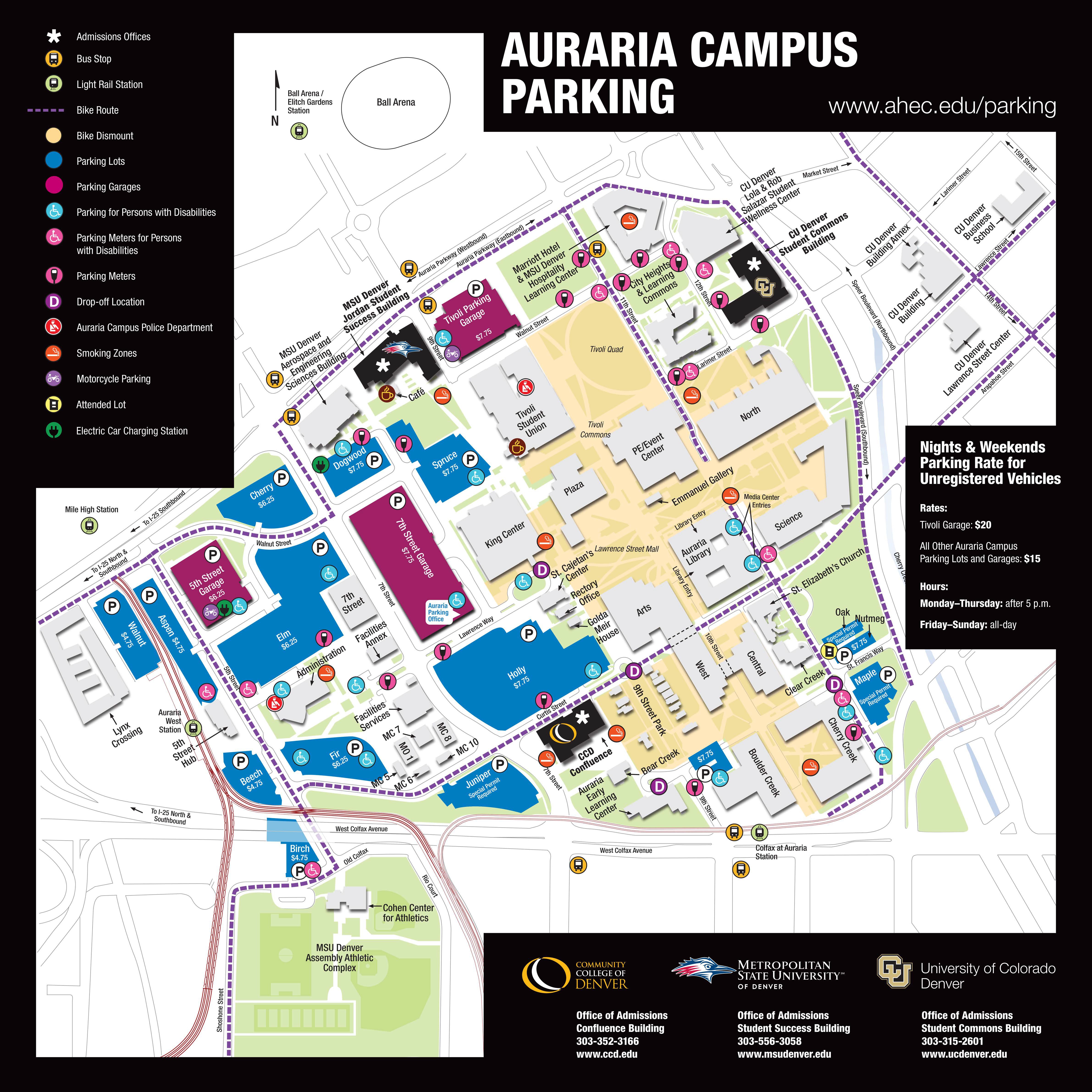 Rev. 11/23